8 сентября 2020 г.                                                                                                    № 9ВЫПИСКА ИЗ ПРОТОКОЛАзаседания Экспертного совета Государственного СоветаЧувашской Республикиг. Чебоксары1. Рекомендовать Государственному Совету Чувашской Республики принять проект закона Чувашской Республики "О внесении изменений в статьи 6 и 7 Закона Чувашской Республики "Об опеке и попечительстве" в установленном порядке.2. Направить данное решение Экспертного совета в Государственный Совет Чувашской Республики. Проголосовали: "за" – 10, "против" – нет, "воздержалось" – нет.I. О проекте закона Чувашской Республики "О внесении изменений в статьи 6 и 7 Закона Чувашской Республики "Об опеке и попечительстве"Председатель Экспертного советаГосударственного СоветаЧувашской Республики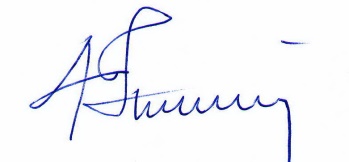 С.А. Николаев